ADAPTIVE TRACK & FIELD USA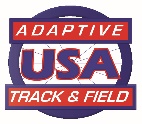 FIELD RECORD APPLICATION FORM Reference must be made to the current edition of the IPC Athletics/AFTUSA Rule Book IPC: 18/19 ATFUSA:2018USA MASTER: 35 50 60	USA OPEN	JUNIOR U-_______[AMERICAS	WORLD – MUST complete IPC Record Form]NAME OF COMPETITOR:_________________________________	___________________________________________First Name		Family (Last) NameGENDER: M F 	CLASSIFICATION: F/T- ________      BIRTH YEAR:_____________       USA CITIZEN? Yes No       MEET:______________________________________________	MEET DATE(S):_____________________________________EVENT VENUE:_____________________________________	EVENT DATE:______________________________________COMPETITION AREA/PIT #__________________________Indicate JUMP event: HIGH JUMP LONG JUMP TRIPLE JUMP            	WIND SPEED_________   (m/sec)Indicate THROW event with Meet implement #:Javelin  #_______ Discus  #_________ Shot  #_________ Club #_________DISTANCE THROWN/JUMPED:____________________________   IMPLEMENT SIZE:________________________(per SAMS)
*NOTE: Must be measured with steel tape or a certified digital device –  Steel Tape Certified Digital DeviceTHIS SECTION TO BE COMPLETED BY  IMPLEMENT INSPECTOR ONLY:I hereby certify that I personally weighed, measured, and inspected the implement used in the performance described above and that the figures entered below are the exact weight and diameter and/or length measurements of that implement.  Weight:_______________________________________		Length (Javelin & Club):_______________________________Diameter of  Javelin shaft  at max: _________________		Diameter of Shot Put/Discus body at max:  _________________                        Or Template Parameters:________________________SIGNATURE OF USATF CERTIFIED IMPLEMENT INSPECTOR:____________________________________ #_______________E-MAIL:_______________________________________________________________________________________________THIS SECTION TO BE COMPLETED BY USATF CERTIFIED SCIENTIFIC MEASUREMENT OFFICIAL:  (IF USED)I hereby certify that a form of conformity has been issued and supplied to the referee and/or the meet director and I hereby certify that measurement of the performance and the “distance thrown” recorded above is accurate.SIGNATURE OF SCIENTIFIC MEASUREMENT OFFICIAL:_______________________________________#______________THIS SECTION FOR HEAD JUDGE/OFFICIAL CERTIFICATE:I hereby certify that I was the Head Official (Head Judge) during the performance described above and, as such, certify that I witnessed the performance, that the competitor performed in accordance with the rules, and that the "distance thrown" was properly marked and measured and accurately recorded above.SIGNATURE OF HEAD JUDGE: ______________________________________________#________________________________THIS SECTION FOR FIELD JUDGE CERTIFICATE:I hereby certify that I read the steel tape measure/ laser for the measurement of the performance and that the "distance thrown" recorded above is accurate. (For Junior Record at Junior Nationals ONLY, the Signature of the Referee can be replaced with a 3rd Field Judge)SIGNATURE OF FIELD JUDGE  #2: ______________________________________________#_____________________SIGNATURE OF REFEREE: __________________________________________________#________________________________Complete and mail the application form and supporting paperwork within 14 days of completion of competition to:Pam ChiavaroliATFUSA, Records Chairperson7207 Cheshire CourtHudson, FL  34667(updated 1-2018)